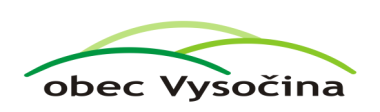 U S N E S E N Í  č. 6/2021ze schůze veřejného zastupitelstva obce Vysočinakonané dne 15. 11. 2021 ve Svobodných HamrechBERE NA VĚDOMÍ:Zprávu o činnosti OÚ k 15. 11. 2021Rozpočtové opatření č. 27 – 28/2021Dílčí přezkoumání hospodaření obceJmenování inventarizačních komisí a plán inventur na rok 2021SCHVALUJE:Smlouvu o výpůjčce s SOMHDodatek č. 1 ke smlouvě č. OSV/21/70915 o poskytnutí účelové dotace na podporu sociálních služeb s Pardubickým krajemSmlouvy o smlouvách budoucích o zřízení věcného Záměr prodeje pozemků p. č. 790, p. č. 793 a p. č. 795 v k. ú. MožděniceFunkce starosty bude vykonávána jako neuvolněná s účinností od 1. 12. 2021Obecně závaznou vyhlášku obce č. 4/2021 o místním poplatku za obecní systém odpadového hospodářství s účinností od 1. 1. 2022Navýšení sociálního fonduRozpočtová opatření č. 29 – 30/2021Podání žádosti o dotace Pardubického kraje- Odstavná plocha Možděnice- Podpora provozu prodejenTomáš Dubský                                                                            Mgr. Zděnek Štengl Starosta obce                                                                               Místostarosta obce                